ИТОГОВАЯ ВЫПУСКНАЯ РАБОТАпо циклу повышения квалификации«Школа педагога-куратора»Тема «…………………………………………………………………………………………»Выполнил:Иванов И.И., ст. препод. кафедрыполиклинической терапииПроверил:Авдеева Е.А., куратора цикла «Школа педагога-куратора», д. филос. н., зав. каф. педагогики и психологии с курсом ПОКрасноярск2016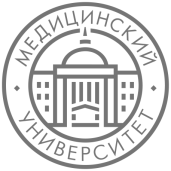 Федеральное государственное бюджетное 
образовательное учреждение высшего образования 
«Красноярский государственный медицинский 
университет имени профессора В. Ф. Войно-Ясенецкого» 
Министерства здравоохранения Российской Федерации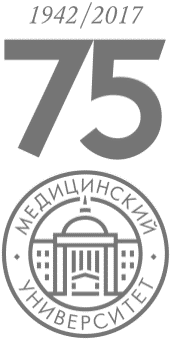 